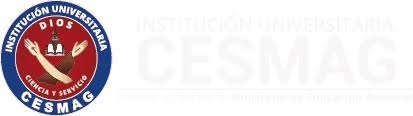 FORMATOFORMATOFORMATOCódigo: DOC-FR-041Versión: 000Fecha: 18/09/2018TESTIGO DE REFERENCIA CRUZADATESTIGO DE REFERENCIA CRUZADATESTIGO DE REFERENCIA CRUZADACódigo: DOC-FR-041Versión: 000Fecha: 18/09/2018LA PRIMERA COPIA DEL TESTIGO SE UBICA EN EL ESPACIO QUE DEJA EL SOPORTE QUE SE RETIRA.LA PRIMERA COPIA DEL TESTIGO SE UBICA EN EL ESPACIO QUE DEJA EL SOPORTE QUE SE RETIRA.LA PRIMERA COPIA DEL TESTIGO SE UBICA EN EL ESPACIO QUE DEJA EL SOPORTE QUE SE RETIRA.LA PRIMERA COPIA DEL TESTIGO SE UBICA EN EL ESPACIO QUE DEJA EL SOPORTE QUE SE RETIRA.LA PRIMERA COPIA DEL TESTIGO SE UBICA EN EL ESPACIO QUE DEJA EL SOPORTE QUE SE RETIRA.DEPENDENCIA:DEPENDENCIA:DEPENDENCIA:DEPENDENCIA:DEPENDENCIA:SOPORTE DOCUMENTAL EXTRAIDO Y CARACTERISTICAS:SOPORTE DOCUMENTAL EXTRAIDO Y CARACTERISTICAS:SOPORTE DOCUMENTAL EXTRAIDO Y CARACTERISTICAS:SOPORTE DOCUMENTAL EXTRAIDO Y CARACTERISTICAS:SOPORTE DOCUMENTAL EXTRAIDO Y CARACTERISTICAS:NÚMERO DE FOLIOS:NÚMERO DE FOLIOS:NÚMERO DE FOLIOS:NÚMERO DE FOLIOS:NÚMERO DE FOLIOS:UBICACIÓN FÍSICA O TOPOGRÁFICA DESTINO:UBICACIÓN FÍSICA O TOPOGRÁFICA DESTINO:UBICACIÓN FÍSICA O TOPOGRÁFICA DESTINO:UBICACIÓN FÍSICA O TOPOGRÁFICA DESTINO:UBICACIÓN FÍSICA O TOPOGRÁFICA DESTINO:FECHAS EXTREMAS, DESDE:                               HASTA:FECHAS EXTREMAS, DESDE:                               HASTA:FECHAS EXTREMAS, DESDE:                               HASTA:FECHAS EXTREMAS, DESDE:                               HASTA:FECHAS EXTREMAS, DESDE:                               HASTA:Versión:Versión:Fecha:Observaciones:Observaciones:Elaboró:Elaboró:Revisó:Aprobó:Aprobó:Nombre: Hugo Díaz PintoCargo: T. Gestión doc.Fecha: 18/09/18Nombre: Hugo Díaz PintoCargo: T. Gestión doc.Fecha: 18/09/18FORMATOFORMATOFORMATOCódigo: DOC-FR-028Versión: 000Fecha: 17/09/2018TESTIGO DE REFERENCIA CRUZADATESTIGO DE REFERENCIA CRUZADATESTIGO DE REFERENCIA CRUZADACódigo: DOC-FR-028Versión: 000Fecha: 17/09/2018LA SEGUNDA COPIA ACOMPAÑA EL SOPORTE QUE DEBIDO A SU TAMAÑO, FORMA, VALOR, CARACTERÍSTICAS DEBA ALMACENARSE EN OTRO LUGAR (PLANO,CD,DVD,MADERA UNIDAD DE ALMACENAMIENTO).LA SEGUNDA COPIA ACOMPAÑA EL SOPORTE QUE DEBIDO A SU TAMAÑO, FORMA, VALOR, CARACTERÍSTICAS DEBA ALMACENARSE EN OTRO LUGAR (PLANO,CD,DVD,MADERA UNIDAD DE ALMACENAMIENTO).LA SEGUNDA COPIA ACOMPAÑA EL SOPORTE QUE DEBIDO A SU TAMAÑO, FORMA, VALOR, CARACTERÍSTICAS DEBA ALMACENARSE EN OTRO LUGAR (PLANO,CD,DVD,MADERA UNIDAD DE ALMACENAMIENTO).LA SEGUNDA COPIA ACOMPAÑA EL SOPORTE QUE DEBIDO A SU TAMAÑO, FORMA, VALOR, CARACTERÍSTICAS DEBA ALMACENARSE EN OTRO LUGAR (PLANO,CD,DVD,MADERA UNIDAD DE ALMACENAMIENTO).LA SEGUNDA COPIA ACOMPAÑA EL SOPORTE QUE DEBIDO A SU TAMAÑO, FORMA, VALOR, CARACTERÍSTICAS DEBA ALMACENARSE EN OTRO LUGAR (PLANO,CD,DVD,MADERA UNIDAD DE ALMACENAMIENTO).DEPENDENCIA:DEPENDENCIA:DEPENDENCIA:DEPENDENCIA:DEPENDENCIA:SOPORTE DOCUMENTAL EXTRAIDO Y CARACTERISTICAS:SOPORTE DOCUMENTAL EXTRAIDO Y CARACTERISTICAS:SOPORTE DOCUMENTAL EXTRAIDO Y CARACTERISTICAS:SOPORTE DOCUMENTAL EXTRAIDO Y CARACTERISTICAS:SOPORTE DOCUMENTAL EXTRAIDO Y CARACTERISTICAS:NÚMERO DE FOLIOS:NÚMERO DE FOLIOS:NÚMERO DE FOLIOS:NÚMERO DE FOLIOS:NÚMERO DE FOLIOS:UBICACIÓN FÍSICA O TOPOGRÁFICA ORIGEN:UBICACIÓN FÍSICA O TOPOGRÁFICA ORIGEN:UBICACIÓN FÍSICA O TOPOGRÁFICA ORIGEN:UBICACIÓN FÍSICA O TOPOGRÁFICA ORIGEN:UBICACIÓN FÍSICA O TOPOGRÁFICA ORIGEN:FECHAS EXTREMAS, DESDE:                               HASTA:FECHAS EXTREMAS, DESDE:                               HASTA:FECHAS EXTREMAS, DESDE:                               HASTA:FECHAS EXTREMAS, DESDE:                               HASTA:FECHAS EXTREMAS, DESDE:                               HASTA:Versión:Versión:Fecha:Observaciones:Observaciones:Elaboró:Elaboró:Revisó:Aprobó:Aprobó:Nombre: Hugo Díaz PintoCargo: T. Gestión doc.Fecha: 17/09/18Nombre: Hugo Díaz PintoCargo: T. Gestión doc.Fecha: 17/09/18